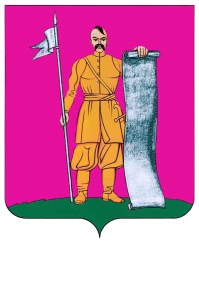 СОВЕТ  СТАРОЩЕРБИНОВСКОГО  СЕЛЬСКОГО  ПОСЕЛЕНИЯ ЩЕРБИНОВСКОГО  РАЙОНА  ЧЕТВЕРТОГО СОЗЫВАшестой  СЕССИЯРЕШЕНИЕот 27.12.2019									                № 2станица СтарощербиновскаяО внесении изменений в решение Совета Старощербиновскогосельского поселения Щербиновского районаот 30 ноября 2018 года № 2 «О создании муниципальногодорожного фонда Старощербиновского сельского поселенияЩербиновского района и утверждении порядка формированияи использования бюджетных ассигнований муниципальногодорожного фонда Старощербиновского сельского поселенияЩербиновского района на 2019 год»В соответствии с пунктом 5 статьи 179.4 Бюджетного кодекса Российской Федерации и Федеральным законом от 06 октября 2003 года № 131-ФЗ «Об общих принципах организации местного самоуправления в Российской Федерации», Уставом Старощербиновского сельского поселения Щербиновского района, порядком формирования и использования бюджетных ассигнований муниципального дорожного фонда Старощербиновского сельского поселения Щербиновского района на 2019 год, утвержденного решением Совета Старощербиновского сельского поселения Щербиновского района от 30 ноября 2018 года № 2 Совет Старощербиновского сельского поселения Щербиновского района р е ш и л:	1. Внести изменения в решение Совета Старощербиновского сельского поселения Щербиновского района от 30 ноября 2018 года № 2 «О создании муниципального дорожного фонда Старощербиновского сельского поселения Щербиновского района и утверждении порядка формирования и использования бюджетных ассигнований муниципального дорожного фонда Старощербиновского сельского поселения Щербиновского района на 2019 год» (с изменением от 25 декабря 2018 года № 3, от 15 марта 2019 года № 1, от 16 апреля 2019 года   № 1, от 28 июня 2019 года № 1, от 30 августа 2019 года № 1) изложив приложение № 1 к порядку формирования и использования бюджетных ассигнований муниципального дорожного фонда Старощербиновского сельского поселения Щербиновского района на 2019 год в новой редакции (прилагается).2. Общему отделу администрации Старощербиновского сельского поселения Щербиновского района (Шилова):1) разместить настоящее решение в информационно-телекоммуникационной сети «Интернет», на официальном сайте администрации Старощербиновского сельского поселения Щербиновского района (http://starsсherb.ru), в меню сайта «Совет поселения», «Решения Совета», «за 2019 год»;2) официально опубликовать настоящее решение в периодическом печатном издании «Информационный бюллетень органов местного самоуправления Старощербиновского сельского поселения Щербиновского района».3. Решение вступает в силу на следующий день после его официального опубликования.Объем бюджетных ассигнований муниципальногодорожного фонда Старощербиновского сельского поселенияЩербиновского района на 2019 год 											      рублей                                                                                                                                     ».Начальникфинансово-экономическогоотдела администрации Старощербиновскогосельского поселенияЩербиновского района                                                                    А.С. КалмыковаЗаместитель председателяСовета Старощербиновскогосельского поселения Щербиновского района                                           А.Е. МаксимоваГлаваСтарощербиновскогосельского поселения Щербиновского района                                     В.Г. ПодолянкоПРИЛОЖЕНИЕ к решению СоветаСтарощербиновского сельского поселения Щербиновского районачетвертого созываот 27.12.2019 № 2«ПРИЛОЖЕНИЕ № 1к порядку формирования и использования бюджетныхассигнований дорожного фондаСтарощербиновского сельского поселения Щербиновского района на 2019 год№ п/пНаименованиеисточника2019 год1Акцизы на автомобильный бензин, прямогонный бензин, дизельное топливо, моторные масла для дизельных и (или) карбюраторных (инжекторных) двигателей, производимые на территории Российской Федерации, подлежащих зачислению в местный бюджет5 898 000,002Остатки прошлых лет от акцизов на автомобильный бензин, прямогонный бензин, дизельное топливо, моторные масла для дизельных и (или) карбюраторных (инжекторных) двигателей, производимые на территории Российской Федерации, подлежащих зачислению в местный бюджет851 332,833Остатки средств бюджета Старощербиновского сельского поселения Щербиновского района на начало текущего финансового года1 720 118,824Остатки средств Фонда на начало текущего финансового года17 261,355Налог на доходы физических лиц12 196 304,006Денежные взыскания (штрафы) за нарушение правил перевозки крупногабаритных и тяжеловесных грузов по автомобильным дорогам общего пользования местного значения сельских поселений100 000,007Денежные взыскания, налагаемые в возмещение ущерба, причиненного в результате незаконного или нецелевого использования бюджетных средств (в части бюджетов сельских поселений)123 768,00Итого:20 906 785,00